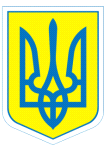 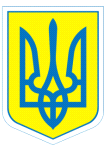 НАКАЗ	01.09.2015			               м.Харків					№ 178Про призначення інвентаризаційної комісіїЗ метою поліпшення роботи з обліку та збереження матеріальних цінностейНАКАЗУЮ:1.Призначити інвентаризаційну комiciю на 2015/2016 навчальний рік у складі:               голова комісії            Данильченко Т.А., заступника директора з навчально-виховної роботи;   члени комісії:       Єфременко  І.Б., голова профспілкового комітету, вчитель трудового навчання;Єрмоленко  О.К.,   заступник  директора з адміністративно-господарської роботи;
                                                   Путєвська  В.В.,  головний бухгалтер; Володченко А.М., бухгалтер;Мінх О.В., бухгалтер;				       Луханіна Л.І., комірник.		2. Комісії провести повну інвентаризацію матеріальних цінностей з 01.10.2015 по 02.11.2015 року.3.Матеріально відповідальним особам підготувати свої кабінети для 2огляду їх комісією.4.Комісії перевірити наявність матеріальних цінностей, що належать КЗ «СНВК № 2».5.Контроль за виконанням даного наказу залишаю за собою.	Директор				Л.О.МельніковаПутєвська, 370-30-63З наказом ознайомлені:______________А.М.Володченко______________Т.А.Данильченко______________І.Б.Єфременко_____________   О.К.Єрмоленко ______________Л.І.Луханіна_____________  О.В.Мінх______________В.В.Путєвська 